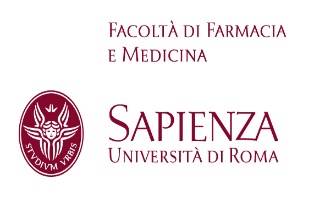 	Dispositivo n. 33/2018	Prot. n. 957 del 12/04/2018Il Preside della Facoltà di Farmacia e MedicinaVista la legge n. 240/2010;Visto lo Statuto della Sapienza, emanato con Decreto Rettorale n. 3689 del 29.10.2012, ed in particolare gli articoli 12, 30, 31, 32 e 33;Visto il D.R. n. 2340 del 31.7.2015 con il quale sono stati emanati il Regolamento-tipo delle Facoltà ed il Regolamento per le elezioni dei rappresentanti degli studenti e delle studentesse nel Consiglio di Amministrazione, nel Senato Accademico e nel Comitato per lo sviluppo dello sport universitario dell’Università degli Studi di Roma “La Sapienza”, nonché nelle Assemblee di Facoltà;Visto il sopra citato Regolamento per le elezioni dei rappresentanti degli studenti e delle studentesse nel Consiglio di Amministrazione, nel Senato Accademico e nel Comitato per lo sviluppo dello sport universitario dell’Università degli Studi di Roma “La Sapienza”, nonché nelle Assemblee di Facoltà ed in particolare l’articolo 16 bis (Disposizioni speciali per le elezioni dei rappresentanti degli studenti e delle studentesse nelle Assemblee di Facoltà) e l’articolo 17 (Disposizioni transitorie e finali); Visto il D.R. n. 3134 del 5.12.2017 con la quale sono state indette le elezioni con il voto elettronico per il rinnovo delle rappresentanze studentesche negli Organi centrali dell’Università, che avranno luogo nel periodo 20-23 marzo 2018;Visto il Regolamento di Facoltà, ed in particolare l’articolo 12;Vista la delibera della Giunta della Facoltà di Farmacia e Medicina del 16.01.2018 al punto 10.1;Vista la disposizione di indizione delle elezioni n. 480 del 12/12/2017, a firma del Preside;Vista la disposizione n. 1/2018 prot. 274 del 5/2/2018, relativa alla nomina della Commissione Elettorale di Facoltà;Visti i risultati accertati dalla Commissione Elettorale di Facoltà ai sensi dell’art. 13 “Regolamento per le elezioni dei Rappresentanti degli studenti e delle studentesse nel Consiglio di Amministrazione, nel Senato Accademico e nel Comitato per lo sviluppo dello sport universitario dell’Università degli Studi di Roma “La Sapienza”, nonché nelle Assemblee di Facoltà”;Sentito il Responsabile Amministrativo DelegatoDISPONEla nomina, in qualità di rappresentanti degli studenti nella Assemblea di Facoltà, per il biennio 2018/2020, dei seguenti studenti:Roma, 12 Aprile 2018      F.to Il Preside prof. Carlo Della RoccaABBRUZZESE GINEVRACASTELLO SALVATORE              MIRATA SALVATORE               ACRI FEDERICACENCI DANIELE              MORELLI MARIOANDO’ ELEONORACENTRA FLAVIA              MUSCEDERE BEATRICE               ANGELINI CHIARACIANCA ALESSANDRO              NUNZI EMANUELAANGELINO SALVATORECIOTTA COSIMOPAGLIONE LORENZOANNETTA VALERIOCODAZZO ANTONELLA              PASSARIELLO GIULIA               ARIF ZAKARIA COLANGELO ANTONIO             PERRUCCIO PIETRO              BALDACCI GIULIACOLASANTE FLAVIO              PICCIRILLO MARIA NICOL              BELLANTONI ANNA LAURACONIA LUCAPISTONE MARCO               BENEDETTI ELEONORACORATI TIBERIO               PRIORI EMILIANO             BERTOLDO PIETRO              CORSO EMANUELA              PROCACCINI EMILIO               BINETTI ERICACOSCIA ANDREAROMANO CESAREO ANNABONACCI FRANCESCO MARIA              D'AMBROSIO MICHELERUSSO CHIARA              BORGI MARCO               DE RUGGIERI FELICERUSSO ROBERTO               BRUNI NICOLASDEL PIANO DANIELE               SALETTI CARLOS LEON             BRUNO EMILA ANNA IDADEPACE FEDERICOSAVARELLI NAOMI               BRUNO LAURAGIARDINI PAOLASCIPIONI CLAUDIA               BUCCIARELLI SILVIO             GIORGIANO NOEMI MARIA               SEVERI ELEONORA               BULTRINI MARTINAGIOVANNINI MASSIMOSPAZIANI MARTINA               CANNIZZARO ANDREA             LA ROSA ELENA              STANGANELLA MARIO              CAPOCASALE PIETRO               LAMELZA LARA               SUBIACO EDOARDO               CARADONNA VINCENZO               LAURINO MARIA GRAZIASVOLACCHIA LORENZO               CARAFA ANDREALUCACI ALESSANDRO              TAGLIAMONTE LUIGI               CARILLO GIOVANNAMARZINOTTO LUCA               TILIGNA DAVIDE              CASTANIERE NEREA               MILANO ALEXANDRA             VALENZA EMILIANO